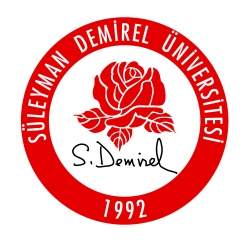 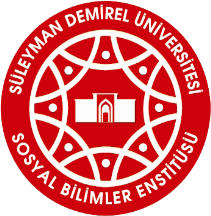 Düzeltme Sonrası Girecek ÖğrenciÖğrencinin Adı SoyadıÖğrencinin Adı SoyadıAnabilim DalıAnabilim DalıTez BaşlığıTez BaşlığıYeni Tez Başlığı (Eğer değişmesi önerildi ise)Yeni Tez Başlığı (Eğer değişmesi önerildi ise)Süleyman Demirel Üniversitesi Sosyal Bilimler Enstitüsü Lisansüstü Eğitim-Öğretim ve Sınav Yönetmeliği hükümleri uyarınca yapılan Yüksek Lisans Tez Savunma Sınavında Jürimiz …./…./…. tarihinde toplanmış ve yukarıda adı geçen öğrencinin Yüksek Lisans tezi için; OY BİRLİĞİ               OY ÇOKLUĞUile aşağıdaki kararı almıştır. Yapılan savunma sınavı sonucunda aday başarılı bulunmuş ve tez KABUL edilmiştir. Yapılan savunma sınavı sonucunda aday başarısız bulunmuş ve tezinin REDDEDİLMESİ kararlaştırılmıştır.Süleyman Demirel Üniversitesi Sosyal Bilimler Enstitüsü Lisansüstü Eğitim-Öğretim ve Sınav Yönetmeliği hükümleri uyarınca yapılan Yüksek Lisans Tez Savunma Sınavında Jürimiz …./…./…. tarihinde toplanmış ve yukarıda adı geçen öğrencinin Yüksek Lisans tezi için; OY BİRLİĞİ               OY ÇOKLUĞUile aşağıdaki kararı almıştır. Yapılan savunma sınavı sonucunda aday başarılı bulunmuş ve tez KABUL edilmiştir. Yapılan savunma sınavı sonucunda aday başarısız bulunmuş ve tezinin REDDEDİLMESİ kararlaştırılmıştır.Süleyman Demirel Üniversitesi Sosyal Bilimler Enstitüsü Lisansüstü Eğitim-Öğretim ve Sınav Yönetmeliği hükümleri uyarınca yapılan Yüksek Lisans Tez Savunma Sınavında Jürimiz …./…./…. tarihinde toplanmış ve yukarıda adı geçen öğrencinin Yüksek Lisans tezi için; OY BİRLİĞİ               OY ÇOKLUĞUile aşağıdaki kararı almıştır. Yapılan savunma sınavı sonucunda aday başarılı bulunmuş ve tez KABUL edilmiştir. Yapılan savunma sınavı sonucunda aday başarısız bulunmuş ve tezinin REDDEDİLMESİ kararlaştırılmıştır.Süleyman Demirel Üniversitesi Sosyal Bilimler Enstitüsü Lisansüstü Eğitim-Öğretim ve Sınav Yönetmeliği hükümleri uyarınca yapılan Yüksek Lisans Tez Savunma Sınavında Jürimiz …./…./…. tarihinde toplanmış ve yukarıda adı geçen öğrencinin Yüksek Lisans tezi için; OY BİRLİĞİ               OY ÇOKLUĞUile aşağıdaki kararı almıştır. Yapılan savunma sınavı sonucunda aday başarılı bulunmuş ve tez KABUL edilmiştir. Yapılan savunma sınavı sonucunda aday başarısız bulunmuş ve tezinin REDDEDİLMESİ kararlaştırılmıştır.Süleyman Demirel Üniversitesi Sosyal Bilimler Enstitüsü Lisansüstü Eğitim-Öğretim ve Sınav Yönetmeliği hükümleri uyarınca yapılan Yüksek Lisans Tez Savunma Sınavında Jürimiz …./…./…. tarihinde toplanmış ve yukarıda adı geçen öğrencinin Yüksek Lisans tezi için; OY BİRLİĞİ               OY ÇOKLUĞUile aşağıdaki kararı almıştır. Yapılan savunma sınavı sonucunda aday başarılı bulunmuş ve tez KABUL edilmiştir. Yapılan savunma sınavı sonucunda aday başarısız bulunmuş ve tezinin REDDEDİLMESİ kararlaştırılmıştır.TEZ SINAV JÜRİSİAdı Soyadı/ÜniversitesiAdı Soyadı/ÜniversitesiKabul/RetİmzaDanışman Kabul RetJüri Üyesi  Kabul RetJüri Üyesi Kabul RetJüri Üyesi Kabul RetJüri Üyesi Kabul Ret